If you’re just starting out as an investor, there’s a lot of information to absorb. This fact file defines and explores the pros and cons of each asset class, why certain asset classes are more appropriate for different types of investors and why no asset class consistently outperforms the others.Understanding asset classesMost investments fit into one of four main categories or asset classes:CashCash includes money in bank accounts, as well as investments in bank bills and similar securities and some short term (up to 12 months) term deposits. Cash investments provide stable, low-risk income in the form of regular interest payments.Time horizon: short termFixed interestFixed interest investments include term deposits, debentures, mortgages, and government and corporate bonds. The income return is usually in the form of regular interest payments for an agreed period of time. For fixed interest investments that are tradable (eg bonds), there is the potential for capital growth or decline depending on interest rate movements.Time horizon: one to three yearsPropertyYou can invest in property directly (eg when you buy a house or commercial premises such as a shop or office) or indirectly (eg by purchasing units in a property trust that is listed on a stock exchange). This asset class includes residential, commercial, retail, hotel and industrial property.Time horizon: three to five years (medium term)SharesA share represents part ownership of a company. Shares are generally bought and sold on a stock exchange. Returns usually include capital growth as well as income from dividends. You can choose to invest in Australian shares, global shares or a mix of both.Time horizon: five to seven years (long term)Defensive vs growth investmentsThe main asset classes can be separated into two broad groups – defensive and growth investments.Cash and fixed interestDefensive investments, such as cash and fixed interest aim to provide investors with regular income at relatively low risk. They generally experience only slight fluctuations in investment returns and values over short periods. The downside of this security is that defensive investments do not usually grow in capital value and returns are generally lower than those of growth investments over the medium to long term.Property and sharesProperty and shares are usually classified as growth investments. As well as income, growth investments aim to increase the value of the capital invested. While investment returns are expected to fluctuate over the short term with market movements and economic changes, growth investments have the potential to produce higher returns than defensive investments over the long term.AlternativesAlternatives assets fall outside the four traditional asset classes and include commodities (eg precious metals), currency, private equity and some forms of infrastructure (eg public utility assets). Alternatives are included in the growth allocation as they can have very high levels of capital volatility in the short term and generally do not provide high or consistent levels of income. Alternative investments can produce different returns to both defensive and growth assets at different points in the market cycle.Risk vs returnAll investments provide a certain level of return and are subject to a certain level of risk. This means that as well as making money on your investments, there’s also the chance you could lose money or not make as much as you expected. All investments carry some risk – due to factors such as inflation, taxation, economic downturns or a drop in a particular market.As a general rule, the larger the potential investment return, the higher the investment risk and the longer you need to remain invested to reduce that risk. The amount of risk involved with an investment can be managed by matching it appropriately with the length of time you have available to invest and your tolerance towards volatility or fluctuations in returns.DiversificationAnother way of managing or reducing investment risk is through diversification. This is the strategy of investing your money across a range of different investments. The exact mix of investments you choose will depend on:your financial objectivesthe amount of time you have available to investyour personal tolerance for risk.Diversification is important because every type of investment has its ups and downs. Owning a diverse range of investments can help you achieve smoother, more consistent investment returns. The more ways you diversify, the more you can reduce your risk. For example, you can invest:across different investment types or asset classes (cash, fixed interest, property, shares)in more than one investment within each type 
(eg invest in several different industries and 
companies when investing in shares)in more than one type of fund, and more than one fund manager, when investing in managed fundsinside and outside of super.Dollar cost averagingBy implementing a regular investment plan you will be able to take advantage of ‘dollar cost averaging’. When you invest a set amount at regular intervals, sometimes you will purchase units or shares at a higher price, and sometimes at a lower price. Over time, this spreads out your costs and insulates you against changes in the value of the assets you are purchasing.The power of compoundingCompounding is often described as ‘earning interest on your interest’. Each time you earn a dividend, distribution or income payment from your investment, you reinvest it to buy more units or shares. In turn, these reinvested earnings generate additional earnings. Compounding can make a huge difference to the value of your investment over time. To take full advantage of the effect of compounding, think about starting early and leaving your money invested for as long as possible.Which asset classes are best for you?When a financial adviser creates a financial plan, they use a number of factors to determine which combination of asset classes will work best for you. These factors include your attitude to risk, your investment time frame and your financial and lifestyle goals. The end result or how your money is invested across the different asset classes, is known as your ‘asset allocation’.For example, if you are a risk-averse investor looking for stable returns or wanting a low-risk, short-term investment option for a sum of money (eg a home deposit) – your adviser would probably weight your asset allocation more heavily towards defensive investments such as cash and fixed interest.On the other hand, if you are comfortable with short- term fluctuations in the value of your investments and want to invest for more than five years, growth investments such as Australian and international shares may be the best option for you.If you are concerned that your asset allocation does not match your investment goals or attitude to risk, it’s important to review your financial plan with your financial adviser. They can adjust your asset allocation as required to help you achieve the best possible results.Understanding risk and returnThe level of risk an investor takes relative to the investment return they expect to receive is sometimes known as the ‘risk to return ratio’.As a general rule, the larger the potential investment return, the higher the investment risk and the longer you need to remain invested to reduce that risk. See the chart below for more detailed information on each asset class.The attributes of each asset class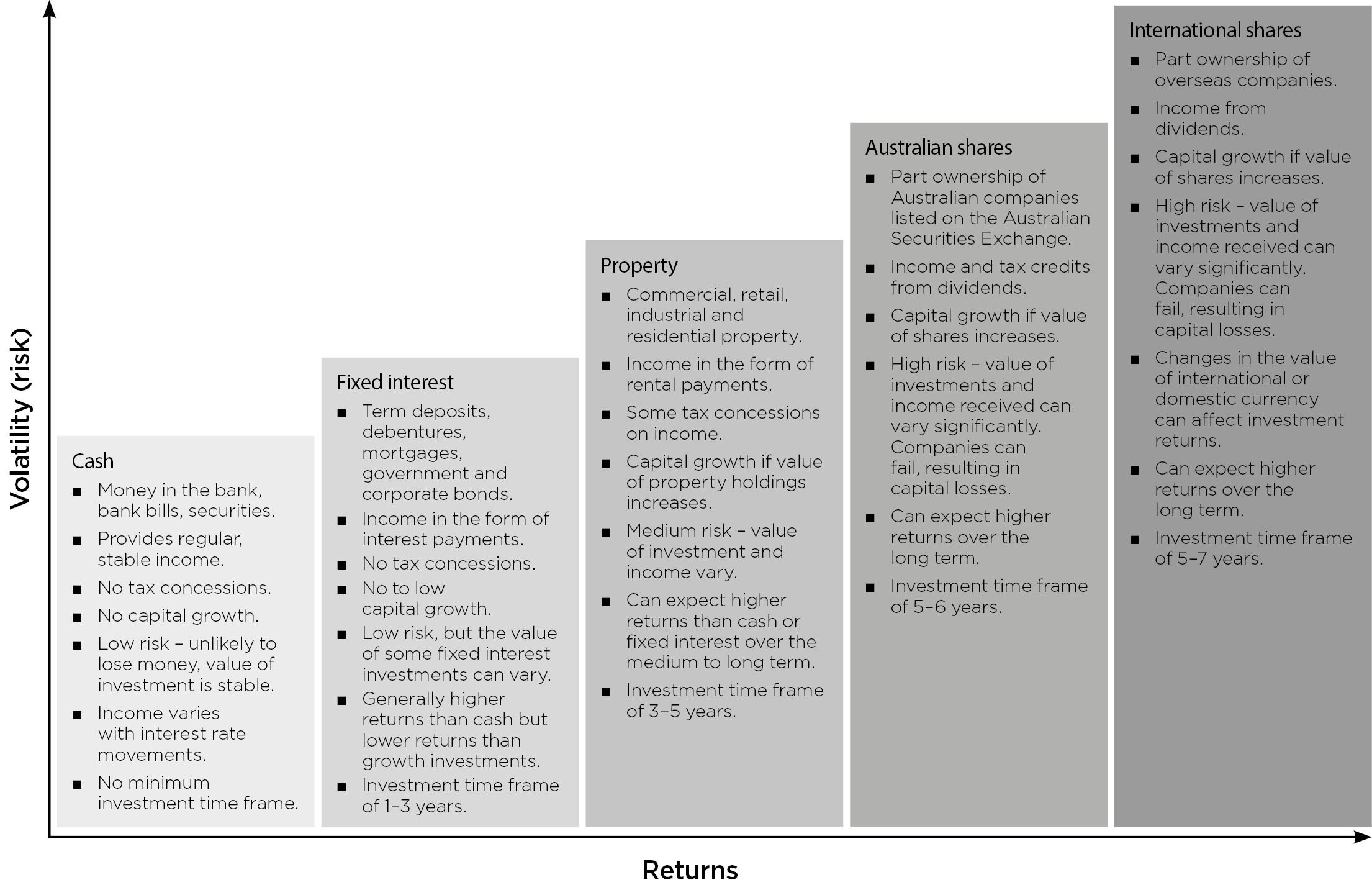 Source: Colonial First State. Return forecasts above inflation are based on the long-term historical characteristics of each asset class. Past performance is no guarantee of future performance.Managing investment riskIf you invest in just one asset class and its value falls, the value of your investment will drop with it. However, by investing in several asset classes, you spread your risk and can offset underperformance in one asset class with positive performance in another. This could help you achieve smoother, more consistent returns over time. 
Each asset class has its good and bad times, so while a diversified portfolio will never achieve the top return in any given year, it will never receive the lowest either.












Important information
This document has been prepared by Count Financial Limited ABN 19 001 974 625, AFSL 227232. Count Financial is 85% owned by Count Limited ACN 126 990 832 (Count and 15% owned by Count Member Firm Pty Ltd ACN 633 983 490. Count is listed on the Australian Stock Exchange. Count Member Firm Pty Ltd is owned by Count Member Firm DT Pty Ltd ACN 633 956 073 which holds the assets under a discretionary trust for certain beneficiaries including potentially some corporate authorised representatives of Count Financial Ltd. Count advisers are authorised representatives of Count. Information in this document is based on current regulatory requirements and laws, as at 20 March 2023, which may be subject to change. While care has been taken in the preparation of this document, no liability is accepted by Count, its related entities, agents and employees for any loss arising from reliance on this document. This document contains general advice. It does not take account of your individual objectives, financial situation or needs. You should consider talking to a financial adviser before making a financial decision. Count is registered with the Tax Practitioners Board as a Registered Tax (Financial) Adviser. However, your authorised representative may not be a Registered Tax Agent. Consequently, tax considerations are general in nature and do not include an assessment of your overall tax position. You should seek tax advice from a Registered Tax Agent. Should you wish to opt out of receiving direct marketing material from your adviser, please notify your adviser by email, phone or in writing.Important information
This document has been prepared by Count Financial Limited ABN 19 001 974 625, AFSL 227232. Count Financial is 85% owned by Count Limited ACN 126 990 832 (Count and 15% owned by Count Member Firm Pty Ltd ACN 633 983 490. Count is listed on the Australian Stock Exchange. Count Member Firm Pty Ltd is owned by Count Member Firm DT Pty Ltd ACN 633 956 073 which holds the assets under a discretionary trust for certain beneficiaries including potentially some corporate authorised representatives of Count Financial Ltd. Count advisers are authorised representatives of Count. Information in this document is based on current regulatory requirements and laws, as at 20 March 2023, which may be subject to change. While care has been taken in the preparation of this document, no liability is accepted by Count, its related entities, agents and employees for any loss arising from reliance on this document. This document contains general advice. It does not take account of your individual objectives, financial situation or needs. You should consider talking to a financial adviser before making a financial decision. Count is registered with the Tax Practitioners Board as a Registered Tax (Financial) Adviser. However, your authorised representative may not be a Registered Tax Agent. Consequently, tax considerations are general in nature and do not include an assessment of your overall tax position. You should seek tax advice from a Registered Tax Agent. Should you wish to opt out of receiving direct marketing material from your adviser, please notify your adviser by email, phone or in writing.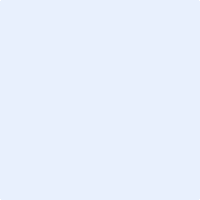 